OBEC KOCBEŘE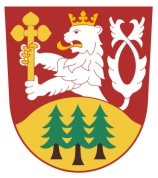 Nové Kocbeře 53, 544 64 Kocbeřeokres TrutnovCeník za pronájem hrobových míst na veřejném pohřebišti obce Kocbeřeplatný od 1. 7. 2023* Celková cena při platbě za minimální dobu nájmu urnového hrobu (tj. 10 let), respektive za minimální dobu nájmu hrobu/dvojhrobu (tj. 15 let)Základní pravidla:1) Hrobové místo pro uložení do urnového hrobu se pronajímá minimálně na 10 let.2) Hrobové místo ve formě hrobu/hrobky pro uložení lidských pozůstatků nebo zpopelněných lidských pozůstatků se pronajímá minimálně na délku tlecí doby hřbitova, tj. na 15 let (viz čl. 9 Řádu veřejného pohřebiště obce Kocbeře). V případě pohřbení pozůstatků u stávající platné nájemní smlouvy musí být nájem doplacen na délku tlecí doby. 3) Nájemné zahrnuje podíl nákladů na služby s nájmem spojené, tj. služby, které jsou podle zákona o pohřebnictví v platném znění nutné k zajištění řádného běžného provozu celého pohřebiště, jako např. údržba zdí, oplocení, zeleně, komunikací a cest, hřbitovního a hygienického zařízení, spotřeba vody a elektřiny, likvidace odpadů, provoz správy pohřebiště, vedení evidence hrobových míst atd.4) Nájemné musí být uhrazeno před datem počátku nájmu, v případě tlecí doby před datem pohřbení pozůstatků.Tento ceník byl schválen Zastupitelstvem obce Kocbeře na zasedání dne 21. 6. 2023 usnesením č. 18/3/2023.Ing. Eva Rezková v. r.starostka obce KocbeřeDruh hrobového místaCena za 1 rokCelková cena*Urnový hrob200 Kč2000 KčHrob300 Kč4500 KčDvojhrob400 Kč6000 Kč